NáborSK Vysoké Popovicenábor dětí do fotbalové školičky ( r. nar. 2013 – 2016) – 25. 8. 2020 v 17:00 hod.!!!2x týdně trénink na hlavním hřišti SK Vysoké Popovice ( cca 60 min.)všeobecná pohybová průprava + základy fotbalových dovednostítréninky jsou volně přístupné rodičům Kontakt:                              				Kontakt:Bořivoj Soukop					Tomáš MartinkaTel.: 725 820 325					Tel.: 734 458 762e-mail : b.soukop@seznam.cz			e-mail : portmann@seznam.czPředseda SK Vysoké Popovice:Dalibor SapíkTel.: 722 112 039Pojďme se těšit na sportovní úspěchy našich ratolestí!!! 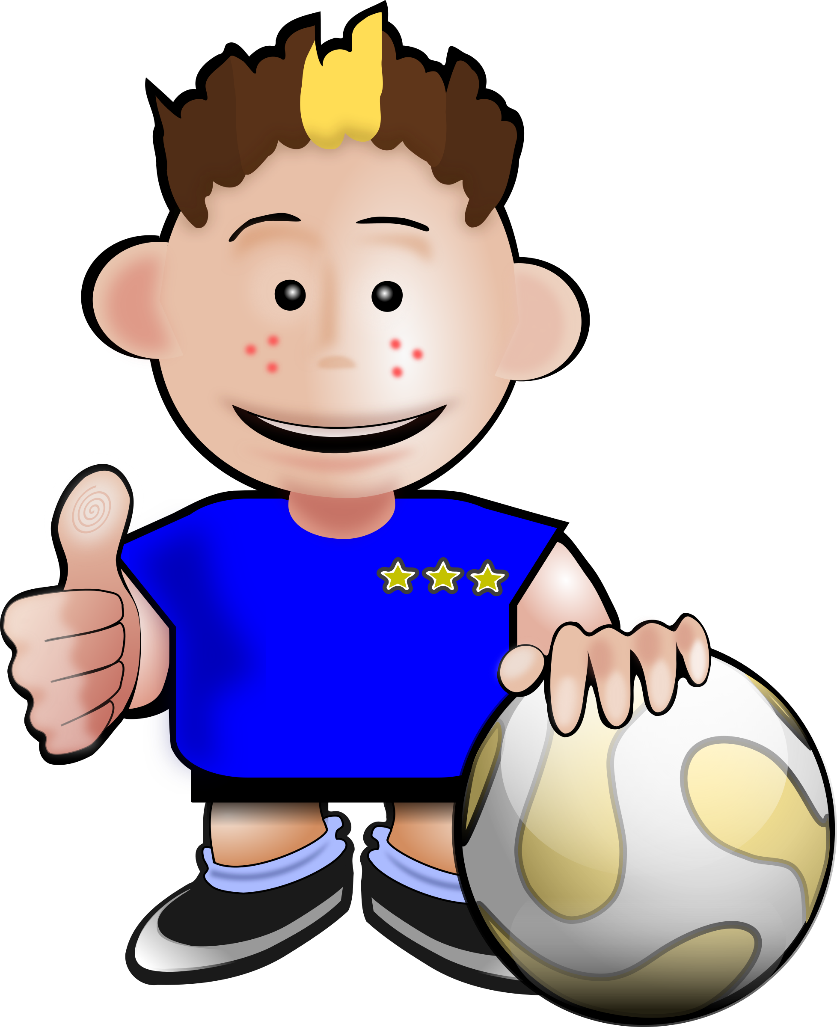 